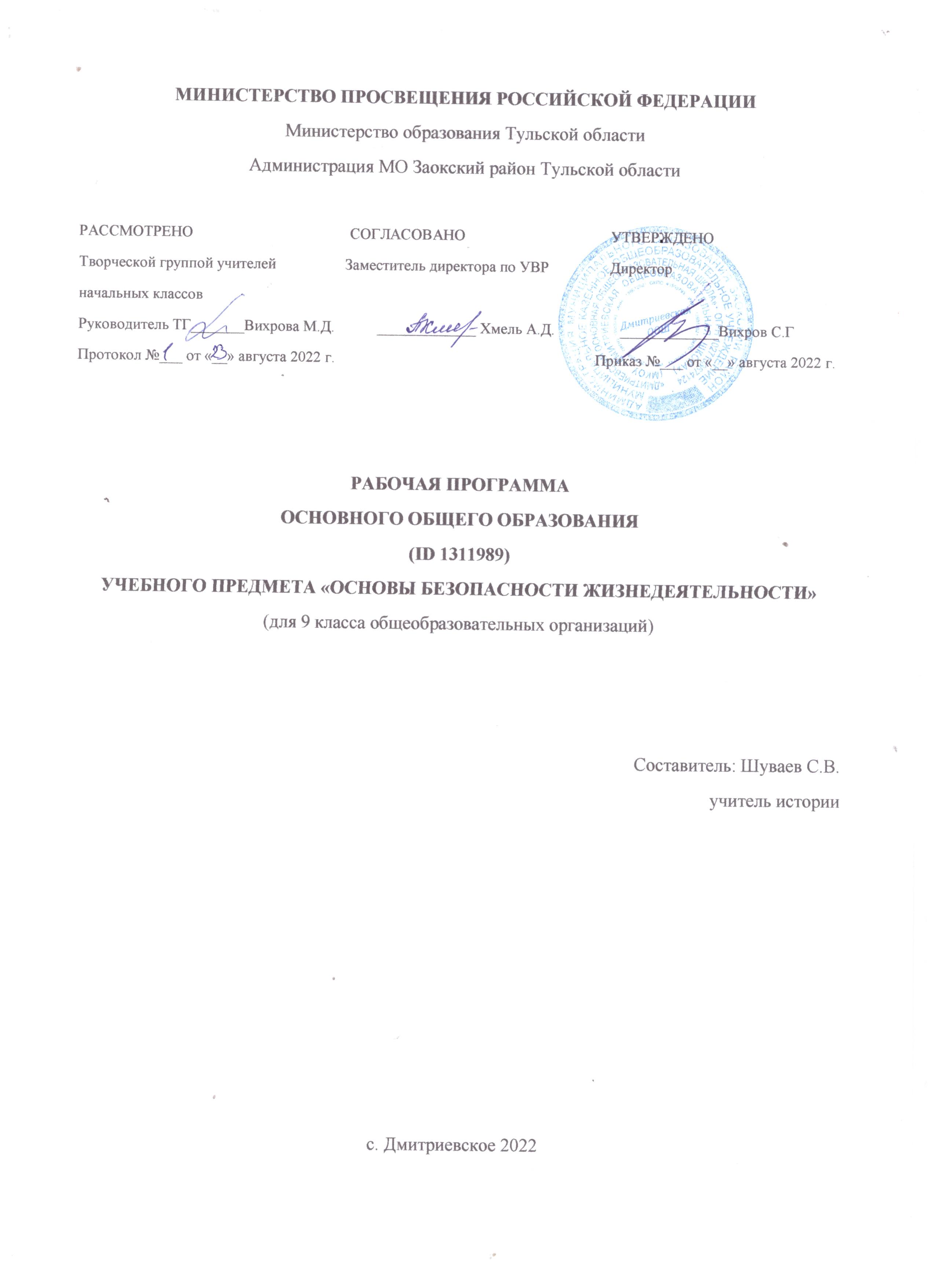 ПОЯСНИТЕЛЬНАЯ ЗАПИСКАРабочая программа по основам безопасности жизнедеятельности (далее – ОБЖ) разработана на основе Концепции преподавания учебного предмета «Основы безопасности жизнедеятельности»(утверждена Решением Коллегии Министерства просвещения Российской Федерации, протокол от 24 декабря 2018 г. № ПК-1вн), требований к результатам освоения программы основного общего образования, представленных в Федеральном государственном образовательном стандарте (далее —ФГОС) основного общего образования (утверждён приказом Министерства просвещения Российской Федерации от 31 мая 2021 г. № 287) с учётом распределённых по модулям проверяемых требований к результатам освоения основной образовательной программы основного общего образования по учебному предмету ОБЖ, Примерной программы воспитания.	Настоящая Программа обеспечивает: 
	ясное понимание обучающимися современных проблем безопасности и формирование у 
подрастающего поколения базового уровня культуры безопасного поведения; 
	прочное усвоение обучающимися основных ключевых понятий, обеспечивающих преемственность изучения основ комплексной безопасности личности на следующем уровне образования; 
	возможность выработки и закрепления у обучающихся умений и навыков, необходимых для последующей жизни; 
	выработку практико-ориентированных компетенций, соответствующих потребностям 
современности; 
	реализацию оптимального баланса межпредметных связей и их разумное взаимодополнение, способствующее формированию практических умений и навыков.	В Программе содержание учебного предмета ОБЖ структурно представлено девятью модулями (тематическими линиями), обеспечивающими непрерывность изучения предмета на уровне основного общего образования и преемственность учебного процесса на уровне среднего общего образования: 	модуль № 2 «Безопасность в быту»; 
	модуль № 3 «Безопасность на транспорте»; 
	модуль № 4 «Безопасность в общественных местах»; 
	модуль № 5 «Безопасность в природной среде»; 
	модуль № 6 «Здоровье и как его сохранить. Основы медицинских знаний»; 
	модуль № 7 «Безопасность в социуме»; 
	модуль № 8 «Безопасность в информационном пространстве»; 
	модуль № 9 «Основы противодействия экстремизму и терроризму»; 
	модуль № 10 «Взаимодействие личности, общества и государства в обеспечении безопасности жизни и здоровья населения».В целях обеспечения системного подхода в изучении учебного предмета ОБЖ на уровне основного общего образования Программа предполагает внедрение универсальной структурно-логической схемы изучения учебных модулей (тематических линий) в парадигме безопасной жизнедеятельности:«предвидеть опасность → по возможности её избегать → при необходимости действовать». Учебный материал систематизирован по сферам возможных проявлений рисков и опасностей: помещения и бытовые условия; улица и общественные места; природные условия; коммуникационные связи и каналы; объекты и учреждения культуры и пр.	ОБЩАЯ ХАРАКТЕРИСТИКА УЧЕБНОГО ПРЕДМЕТА «ОСНОВЫ БЕЗОПАСНОСТИ ЖИЗНЕДЕЯТЕЛЬНОСТИ»Появлению учебного предмета ОБЖ способствовали колоссальные по масштабам и последствиям техногенные катастрофы, произошедшие на территории нашей страны в 80-е годы XX столетия: катастрофа теплохода «Александр Суворов» в результате столкновения с пролётом Ульяновского моста через Волгу (5 июня 1983 г.), взрыв четвёртого ядерного реактора на Чернобыльской АЭС (26 апреля 1986 г.), химическая авария с выбросом аммиака на производственном объединении «Азот» в г. Ионаве (20 марта 1989 г.), взрыв двух пассажирских поездов под Уфой в результате протечки трубопровода и выброса сжиженной газово-бензиновой смеси (3 июня 1989 г.). Государство столкнулось с серьёзными вызовами, в ответ на которые требовался быстрый и адекватный ответ.Пришло понимание необходимости скорейшего внедрения в сознание граждан культуры безопасности жизнедеятельности, формирования у подрастающего поколения модели 
индивидуального безопасного поведения, стремления осознанно соблюдать нормы и правила безопасности в повседневной жизни. В связи с этим введение в нашей стране обучения основам безопасности жизнедеятельности явилось важным и принципиальным достижением как для отечественного, так и для мирового образовательного сообщества.В условиях современного исторического процесса с появлением новых глобальных и региональных природных, техногенных, социальных вызовов и угроз безопасности России (критичные изменения климата, негативные медико-биологические, экологические, информационные факторы и другие условия жизнедеятельности) возрастает приоритет вопросов безопасности, их значение не только для самого человека, но также для общества и государства. При этом центральной проблемой 
безопасности жизнедеятельности остаётся сохранение жизни и здоровья каждого человека.В данных обстоятельствах колоссальное значение приобретает качественное образование 
подрастающего поколения россиян, направленное на формирование гражданской идентичности, воспитание личности безопасного типа, овладение знаниями, умениями, навыками и компетенцией для обеспечения безопасности в повседневной жизни. Актуальность совершенствования учебно-методического обеспечения учебного процесса по предмету ОБЖ определяется системообразующими документами в области безопасности: Стратегия национальной безопасности Российской Федерации (Указ Президента Российской Федерации от 02.07.2021 № 400), Доктрина информационной 
безопасности Российской Федерации (Указ Президента Российской Федерации от 5 декабря 2016 г. №646), Национальные цели развития Российской Федерации на период до 2030 года (Указ Президента Российской Федерации от 21 июля 2020 г. № 474), Государственная программа Российской 
Федерации «Развитие образования» (Постановление Правительства РФ от 26.12.2017 г. № 1642).Современный учебный предмет ОБЖ является системообразующим, имеет свои дидактические компоненты во всех без исключения предметных областях и реализуется через приобретение необходимых знаний, выработку и закрепление системы взаимосвязанных навыков и умений, формирование компетенций в области безопасности, поддержанных согласованным изучением других учебных предметов. Научной базой учебного предмета ОБЖ является общая теория безопасности, исходя из которой он должен обеспечивать формирование целостного видения всего комплекса проблем безопасности, включая глобальные, что позволит обосновать оптимальную систему обеспечения безопасности личности, общества и государства, а также актуализировать для 
обучающихся построение адекватной модели индивидуального безопасного поведения в 
повседневной жизни, сформировать у них базовый уровень культуры безопасности 
жизнедеятельности.В настоящее время с учётом новых вызовов и угроз подходы к изучению учебного предмета ОБЖ несколько скорректированы. Он входит в предметную область «Физическая культура и основы безопасности жизнедеятельности», является обязательным для изучения на уровне основного общего образования. Изучение ОБЖ направлено на обеспечение формирования базового уровня культуры безопасности жизнедеятельности, что способствует выработке у обучающихся умений распознавать угрозы, избегать опасности, нейтрализовывать конфликтные ситуации, решать сложные вопросы социального характера, грамотно вести себя в чрезвычайных ситуациях. Такой подход содействует закреплению навыков, позволяющих обеспечивать защиту жизни и здоровья человека, формированию необходимых для этого волевых и морально-нравственных качеств, предоставляет широкие 
возможности для эффективной социализации, необходимой для успешной адаптации обучающихся к современной техно-социальной и информационной среде, способствует проведению мероприятий профилактического характера в сфере безопасности.	ЦЕЛЬ ИЗУЧЕНИЯ УЧЕБНОГО ПРЕДМЕТА «ОСНОВЫ БЕЗОПАСНОСТИ ЖИЗНЕДЕЯТЕЛЬНОСТИ»Целью изучения учебного предмета ОБЖ на уровне основного общего образования является формирование у обучающихся базового уровня культуры безопасности жизнедеятельности в соответствии с современными потребностями личности, общества и государства, что предполагает:—  способность построения модели индивидуального безопасного поведения на основе понимания необходимости ведения здорового образа жизни, причин, механизмов возникновения и возможных последствий различных опасных и чрезвычайных ситуаций, знаний и умений применять необходимые средства и приемы рационального и безопасного поведения при их проявлении;—  сформированность активной жизненной позиции, осознанное понимание значимости личного безопасного поведения в интересах безопасности личности, общества и государства;—  знание и понимание роли государства и общества в решении задач обеспечения национальной безопасности и защиты населения от опасных и чрезвычайных ситуаций природного, 
техногенного и социального характера.МЕСТО ПРЕДМЕТА В УЧЕБНОМ ПЛАНЕ	На изучение учебного предмета ОБЖ в 9 классе предусматривается по 1 часу в неделю, всего на изучение предмета ОБЖ в 9 классе отводится 34 часа.СОДЕРЖАНИЕ УЧЕБНОГО ПРЕДМЕТА	Модуль № 2 «Безопасность в быту»: 	пожар и факторы его развития; 
	условия и причины возникновения пожаров, их возможные последствия, приёмы и правила оказания первой помощи; 
	первичные средства пожаротушения; 
	правила вызова экстренных служб и порядок взаимодействия с ними, ответственность за ложные сообщения; 
	права, обязанности и ответственность граждан в области пожарной безопасности;	Модуль № 3 «Безопасность на транспорте»: 	правила дорожного движения для пассажиров; 
	обязанности пассажиров маршрутных транспортных средств, ремень безопасности и правила его применения; 
	порядок действий пассажиров при различных происшествиях в маршрутных транспортных средствах, в том числе вызванных террористическим актом; 
	правила поведения пассажира мотоцикла; 
	правила дорожного движения для водителя велосипеда и иных индивидуальных средств 
передвижения (электросамокаты, гироскутеры, моноколёса, сигвеи и т. п.), правила безопасного использования мототранспорта (мопедов и мотоциклов); 
	дорожные знаки для водителя велосипеда, сигналы велосипедиста; 
	правила подготовки велосипеда к пользованию; 
	дорожно-транспортные происшествия и причины их возникновения; 
	основные факторы риска возникновения дорожно-транспортных происшествий; 
	порядок действий очевидца дорожно-транспортного происшествия; 
	порядок действий при пожаре на транспорте; 
	особенности различных видов транспорта (подземного, железнодорожного, водного, воздушного); 	обязанности и порядок действий пассажиров при различных происшествиях на отдельных видах транспорта, в том числе вызванных террористическим актом; 
	первая помощь и последовательность её оказания; 
	правила и приёмы оказания первой помощи при различных травмах в результате чрезвычайных ситуаций на транспорте.	Модуль № 4 «Безопасность в общественных местах»: 
	порядок действий при обнаружении угрозы возникновения пожара; 
	порядок действий при эвакуации из общественных мест и зданий; 
	опасности криминогенного и антиобщественного характера в общественных местах, порядок действий при их возникновении; 
	порядок действий при обнаружении бесхозных (потенциально опасных) вещей и предметов, а также в условиях совершения террористического акта, в том числе при захвате и освобождении заложников; 	порядок действий при взаимодействии с правоохранительными органами.	Модуль № 5 «Безопасность в природной среде»: 
	автономные условия, их особенности и опасности, правила подготовки к длительному автономному существованию; 
	порядок действий при автономном существовании в природной среде; 
	правила ориентирования на местности, способы подачи сигналов бедствия;	природные пожары, их виды и опасности, факторы и причины их возникновения, порядок действий при нахождении в зоне природного пожара; 
	устройство гор и классификация горных пород, правила безопасного поведения в горах; 
	снежные лавины, их характеристики и опасности, порядок действий при попадании в лавину; 	камнепады, их характеристики и опасности, порядок действий, необходимых для снижения риска попадания под камнепад; 
	сели, их характеристики и опасности, порядок действий при попадании в зону селя; 
	оползни, их характеристики и опасности, порядок действий при начале оползня; 
	общие правила безопасного поведения на водоёмах, правила купания в подготовленных и неподготовленных местах; 
	порядок действий при обнаружении тонущего человека; 
	правила поведения при нахождении на плавсредствах; 
	правила поведения при нахождении на льду, порядок действий при обнаружении человека в полынье; 
	наводнения, их характеристики и опасности, порядок действий при наводнении; 
	цунами, их характеристики и опасности, порядок действий при нахождении в зоне цунами; 	ураганы, бури, смерчи, их характеристики и опасности, порядок действий при ураганах, бурях и смерчах; 
	грозы, их характеристики и опасности, порядок действий при попадании в грозу; 
	землетрясения и извержения вулканов, их характеристики и опасности, порядок действий при землетрясении, в том числе при попадании под завал, при нахождении в зоне извержения вулкана; 	смысл понятий «экология» и «экологическая культура», значение экологии для устойчивого развития общества; 
	правила безопасного поведения при неблагоприятной экологической обстановке.Модуль № 6 «Здоровье и как его сохранить. Основы медицинских знаний»: 
	понятия «психическое здоровье» и «психологическое благополучие», современные модели психического здоровья и здоровой личности; 
	стресс и его влияние на человека, меры профилактики стресса, способы самоконтроля и 
саморегуляции эмоциональных состояний; 
	понятие «первая помощь» и обязанность по её оказанию, универсальный алгоритм оказания первой помощи; 
	назначение и состав аптечки первой помощи; 
	порядок действий при оказании первой помощи в различных ситуациях, приёмы психологической поддержки пострадавшего.	Модуль № 7 «Безопасность в социуме»: 
	общение и его значение для человека, способы организации эффективного и позитивного общения; 	приёмы и правила безопасной межличностной коммуникации и комфортного взаимодействия в группе, признаки конструктивного и деструктивного общения; 
	понятие «конфликт» и стадии его развития, факторы и причины развития конфликта; 
	условия и ситуации возникновения межличностных и групповых конфликтов, безопасные и эффективные способы избегания и разрешения конфликтных ситуаций; 
	правила поведения для снижения риска конфликта и порядок действий при его опасных 
проявлениях; 
	способ разрешения конфликта с помощью третьей стороны (модератора); 
	опасные формы проявления конфликта: агрессия, домашнее насилие и буллинг; 
	манипуляции в ходе межличностного общения, приёмы распознавания манипуляций и способы противостояния им; 
	приёмы распознавания противозаконных проявлений манипуляции (мошенничество, 
вымогательство, подстрекательство к действиям, которые могут причинить вред жизни и здоровью, и вовлечение в преступную, асоциальную или деструктивную деятельность) и способы защиты от них; 	современные молодёжные увлечения и опасности, связанные с ними, правила безопасного поведения; 
	правила безопасной коммуникации с незнакомыми людьми.	Модуль № 8 «Безопасность в информационном пространстве»: 
	опасные явления цифровой среды: вредоносные программы и приложения и их разновидности; 	правила кибергигиены, необходимые для предупреждения возникновения сложных и опасных ситуаций в цифровой среде; 
	основные виды опасного и запрещённого контента в Интернете и его признаки, приёмы 
распознавания опасностей при использовании Интернета; 
	противоправные действия в Интернете; 
	правила цифрового поведения, необходимого для предотвращения рисков и угроз при 
использовании Интернета (кибербуллинга, вербовки в различные организации и группы); 
	деструктивные течения в Интернете, их признаки и опасности, правила безопасного использования Интернета по предотвращению рисков и угроз вовлечения в различную деструктивную деятельность.	Модуль № 9 «Основы противодействия экстремизму и терроризму»: 
	понятия «экстремизм» и «терроризм», их содержание, причины, возможные варианты проявления и последствия; 
	цели и формы проявления террористических актов, их последствия, уровни террористической опасности; 
	основы общественно-государственной системы противодействия экстремизму и терроризму, контртеррористическая операция и её цели; 
	признаки вовлечения в террористическую деятельность, правила антитеррористического поведения; 	признаки угроз и подготовки различных форм терактов, порядок действий при их обнаружении; 	правила безопасного поведения в условиях совершения теракта; 
	порядок действий при совершении теракта (нападение террористов и попытка захвата заложников, попадание в заложники, огневой налёт, наезд транспортного средства, подрыв взрывного устройства).	Модуль № 10 «Взаимодействие личности, общества и государства в обеспечении безопасности жизни и здоровья населения»: 
	классификация чрезвычайных ситуаций природного и техногенного характера; 
	единая государственная система предупреждения и ликвидации чрезвычайных ситуаций (РСЧС), её задачи, структура, режимы функционирования; 
	государственные службы обеспечения безопасности, их роль и сфера ответственности, порядок взаимодействия с ними; 
	общественные институты и их место в системе обеспечения безопасности жизни и здоровья населения; 
	права, обязанности и роль граждан Российской Федерации в области защиты населения от чрезвычайных ситуаций; 
	антикоррупционное поведение как элемент общественной и государственной безопасности; 	информирование и оповещение населения о чрезвычайных ситуациях, система ОКСИОН; 	сигнал «Внимание всем!», порядок действий населения при его получении, в том числе при авариях с выбросом химических и радиоактивных веществ;	средства индивидуальной и коллективной защиты населения, порядок пользования фильтрующим противогазом; 
	эвакуация населения в условиях чрезвычайных ситуаций, порядок действий населения при объявлении эвакуации.ПЛАНИРУЕМЫЕ ОБРАЗОВАТЕЛЬНЫЕ РЕЗУЛЬТАТЫЛИЧНОСТНЫЕ РЕЗУЛЬТАТЫНастоящая Программа чётко ориентирована на выполнение требований, устанавливаемых ФГОС к результатам освоения основной образовательной программы (личностные, метапредметные и предметные), которые должны демонстрировать обучающиеся по завершении обучения в основной школе.Личностные результаты достигаются в единстве учебной и воспитательной деятельности в соответствии с традиционными российскими социокультурными и духовно-нравственными ценностями, принятыми в обществе правилами и нормами поведения. Способствуют процессам самопознания, самовоспитания и саморазвития, формирования внутренней позиции личности и проявляются в индивидуальных социально значимых качествах, которые выражаются прежде всего в готовности обучающихся к саморазвитию, самостоятельности, инициативе и личностному 
самоопределению; осмысленному ведению здорового и безопасного образа жизни и соблюдению правил экологического поведения; к целенаправленной социально значимой деятельности; принятию внутренней позиции личности как особого ценностного отношения к себе, к окружающим людям и к жизни в целом.Личностные результаты, формируемые в ходе изучения учебного предмета ОБЖ, должны отражать готовность обучающихся руководствоваться системой позитивных ценностных ориентаций и расширение опыта деятельности на её основе.	1. Патриотическое воспитание: 	осознание российской гражданской идентичности в поликультурном и многоконфессиональном обществе, проявление интереса к познанию родного языка, истории, культуры Российской 
Федерации, своего края, народов России; ценностное отношение к достижениям своей Родины —России, к науке, искусству, спорту, технологиям, боевым подвигам и трудовым достижениям народа; уважение к символам России, государственным праздникам, историческому и природному наследию и памятникам, традициям разных народов, проживающих в родной стране; 
	формирование чувства гордости за свою Родину, ответственного отношения к выполнению конституционного долга — защите Отечества.	2. Гражданское воспитание: 
	готовность к выполнению обязанностей гражданина и реализации его прав, уважение прав, свобод и законных интересов других людей; активное участие в жизни семьи, организации, местного 
сообщества, родного края, страны; неприятие любых форм экстремизма, дискриминации; понимание роли различных социальных институтов в жизни человека; представление об основных правах, свободах и обязанностях гражданина, социальных нормах и правилах межличностных отношений в поликультурном и многоконфессиональном обществе; представление о способах противодействия коррупции; готовность к разнообразной совместной деятельности, стремление к взаимопониманию и взаимопомощи, активное участие в школьном самоуправлении; готовность к участию в гуманитарной деятельности (волонтёрство, помощь людям, нуждающимся в ней); 
	сформированность активной жизненной позиции, умений и навыков личного участия в обеспечении мер безопасности личности, общества и государства; 
	понимание и признание особой роли России в обеспечении государственной и международной безопасности, обороны страны, осмысление роли государства и общества в решении задачи защиты населения от опасных и чрезвычайных ситуаций природного, техногенного и социального характера; 	знание и понимание роли государства в противодействии основным вызовам современности: терроризму, экстремизму, незаконному распространению наркотических средств, неприятие любых форм экстремизма, дискриминации, формирование веротерпимости, уважительного и доброжелательного отношения к другому человеку, его мнению, развитие способности к конструктивному диалогу с другими людьми.	3. Духовно-нравственное воспитание: 
	ориентация на моральные ценности и нормы в ситуациях нравственного выбора; готовность оценивать своё поведение и поступки, а также поведение и поступки других людей с позиции нравственных и правовых норм с учётом осознания последствий поступков; активное неприятие асоциальных поступков, свобода и ответственность личности в условиях индивидуального и общественного пространства; 
	развитие ответственного отношения к ведению здорового образа жизни, исключающего употребление наркотиков, алкоголя, курения и нанесение иного вреда собственному здоровью и здоровью окружающих; 
	формирование личности безопасного типа, осознанного и ответственного отношения к личной безопасности и безопасности других людей.	4. Эстетическое воспитание: 
	формирование гармоничной личности, развитие способности воспринимать, ценить и создавать прекрасное в повседневной жизни; 
	понимание взаимозависимости счастливого юношества и безопасного личного поведения в повседневной жизни.	5. Ценности научного познания: 
	ориентация в деятельности на современную систему научных представлений об основных 
закономерностях развития человека, природы и общества, взаимосвязях человека с природ- ной и социальной средой; овладение основными навыками исследовательской деятельности, установка на осмысление опыта, наблюдений, поступков и стремление совершенствовать пути достижения индивидуального и коллективного благополучия; 
	формирование современной научной картины мира, понимание причин, механизмов возникновения и последствий распространённых видов опасных и чрезвычайных ситуаций, которые могут произойти во время пребывания в различных средах (бытовые условия, дорожное движение, общественные места и социум, природа, коммуникационные связи и каналы); 
	установка на осмысление опыта, наблюдений и поступков, овладение способностью оценивать и прогнозировать неблагоприятные факторы обстановки и принимать обоснованные решения в опасной (чрезвычайной) ситуации с учётом реальных условий и возможностей.	6. Физическое воспитание, формирование культуры здоровья и эмоционального 
благополучия: 
	понимание личностного смысла изучения учебного предмета ОБЖ, его значения для безопасной и продуктивной жизнедеятельности человека, общества и государства; 
	осознание ценности жизни; ответственное отношение к своему здоровью и установка на здоровый образ жизни (здоровое питание, соблюдение гигиенических правил, сбалансированный режим занятий и отдыха, регулярная физическая активность); осознание последствий и неприятие вредных привычек (употребление алкоголя, наркотиков, курение) и иных форм вреда для физического и психического здоровья; соблюдение правил безопасности, в том числе навыков безопасного поведения в интернет-среде; способность адаптироваться к стрессовым ситуациям и меняющимся социальным, информационным и природным условиям, в том числе осмысливая собственный опыт и выстраивая дальнейшие цели; 
	умение принимать себя и других, не осуждая; 
	умение осознавать эмоциональное состояние себя и других, уметь управлять собственным эмоциональным состоянием; 
	сформированность навыка рефлексии, признание своего права на ошибку и такого же права другого человека.	7. Трудовое воспитание: 
	установка на активное участие в решении практических задач (в рамках семьи, организации, города, края) технологической и социальной направленности, способность инициировать, планировать и самостоятельно выполнять такого рода деятельность; интерес к практическому изучению профессий и труда различного рода, в том числе на основе применения изучаемого предметного знания; осознание важности обучения на протяжении всей жизни для успешной профессиональной 
деятельности и развитие необходимых умений для этого; готовность адаптироваться 
в профессиональной среде; уважение к труду и результатам трудовой деятельности; осознанный выбор и построение индивидуальной траектории образования и жизненных планов с учётом личных и общественных интересов и потребностей; 
	укрепление ответственного отношения к учёбе, способности применять меры и средства 
индивидуальной защиты, приёмы рационального и безопасного поведения в опасных и чрезвычайных ситуациях; 
	овладение умениями оказывать первую помощь пострадавшим при потере сознания, остановке дыхания, наружных кровотечениях, попадании инородных тел в верхние дыхательные пути, травмах различных областей тела, ожогах, отморожениях, отравлениях; 
	установка на овладение знаниями и умениями предупреждения опасных и чрезвычайных ситуаций, во время пребывания в различных средах (в помещении, на улице, на природе, в общественных местах и на массовых мероприятиях, при коммуникации, при воздействии рисков культурной среды).	8. Экологическое воспитание: 
	ориентация на применение знаний из социальных и естественных наук для решения задач в области окружающей среды, планирования поступков и оценки их возможных последствий для окружающей среды; повышение уровня экологической культуры, осознание глобального характера экологических проблем и путей их решения; активное неприятие действий, приносящих вред окружающей среде; осознание своей роли как гражданина и потребителя в условиях взаимосвязи природной, 
технологической и социальной сред; готовность к участию в практической деятельности 
экологической направленности; 
	освоение основ экологической культуры, методов проектирования собственной безопасной жизнедеятельности с учётом природных, техногенных и социальных рисков на территории 
проживания.МЕТАПРЕДМЕТНЫЕ РЕЗУЛЬТАТЫМетапредметные результаты характеризуют сформированность у обучающихся межпредметных понятий (используются в нескольких предметных областях и позволяют связывать знания из различных дисциплин в целостную научную картину мира) и универсальных учебных действий (познавательные, коммуникативные, регулятивные); способность их использовать в учебной, познавательной и социальной практике. Выражаются в готовности к самостоятельному планированию и осуществлению учебной деятельности и организации учебного сотрудничества с педагогами и сверстниками, к участию в построении индивидуальной образовательной траектории; овладению навыками работы с информацией: восприятие и создание информационных текстов в различных форматах, в том числе в цифровой среде.	Метапредметные результаты, формируемые в ходе изучения учебного предмета ОБЖ, должны отражать:1.Овладение универсальными познавательными действи​ями.	Базовые логические действия: 
	выявлять и характеризовать существенные признаки объектов (явлений); 
	устанавливать существенный признак классификации, основания для обобщения и сравнения, критерии проводимого анализа; 
	с учётом предложенной задачи выявлять закономерности и противоречия в рассматриваемых фактах, данных и наблюдениях; предлагать критерии для выявления закономерностей и противоречий; 
	выявлять дефициты информации, данных, необходимых для решения поставленной задачи; 	выявлять причинно-следственные связи при изучении явлений и процессов; делать выводы с использованием дедуктивных и индуктивных умозаключений, умозаключений по аналогии, формулировать гипотезы о взаимосвязях; 
	самостоятельно выбирать способ решения учебной задачи (сравнивать несколько вариантов решения, выбирать наиболее подходящий с учётом самостоятельно выделенных критериев).	Базовые исследовательские действия: 
	формулировать проблемные вопросы, отражающие несоответствие между рассматриваемым и наиболее благоприятным состоянием объекта (явления) повседневной жизни; 
	обобщать, анализировать и оценивать получаемую информацию, выдвигать гипотезы, аргументировать свою точку зрения, делать обоснованные выводы по результатам исследования; 	проводить (принимать участие) небольшое самостоятельное исследование заданного объекта (явления), устанавливать причинно-следственные связи; 
	прогнозировать возможное дальнейшее развитие процессов, событий и их последствия в аналогичных или сходных ситуациях, а также выдвигать предположения об их развитии в новых условиях и контекстах.	Работа с информацией: 
	применять различные методы, инструменты и запросы при поиске и отборе информации или данных из источников с учётом предложенной учебной задачи и заданных критериев; 
	выбирать, анализировать, систематизировать и интерпретировать информацию различных видов и форм представления; 
	находить сходные аргументы (подтверждающие или опровергающие одну и ту же идею, версию) в различных информационных источниках; 
	самостоятельно выбирать оптимальную форму представления информации и иллюстрировать решаемые задачи несложными схемами, диаграммами, иной графикой и их комбина​циями; 	оценивать надёжность информации по критериям, предложенным педагогическим работником или сформулированным самостоятельно; 
	эффективно запоминать и систематизировать информацию.	Овладение системой универсальных познавательных действий обеспечивает сформированность когнитивных навыков обучающихся.2. Овладение универсальными коммуникативными действи​ями.	Общение: 
	уверенно высказывать свою точку зрения в устной и письменной речи, выражать эмоции в соответствии с форматом и целями общения, определять предпосылки возникновения конфликтных ситуаций и выстраивать грамотное общение для их смягчения; 
	распознавать невербальные средства общения, понимать значение социальных знаков и намерения других, уважительно, в корректной форме формулировать свои взгляды; 
	сопоставлять свои суждения с суждениями других участников диалога, обнаруживать различие исходство позиций; 
	в ходе общения задавать вопросы и выдавать ответы по существу решаемой учебной задачи, обнаруживать различие и сходство позиций других участников диалога; 
	публично представлять результаты решения учебной задачи, самостоятельно выбирать наиболее целесообразный формат выступления и готовить различные презентационные материалы.	Совместная деятельность (сотрудничество): 
	понимать и использовать преимущества командной и индивидуальной работы при решении конкретной учебной задачи; 
	планировать организацию совместной деятельности (распределять роли и понимать свою роль, принимать правила учебного взаимодействия, обсуждать процесс и результат совместной работы, подчиняться, выделять общую точку зрения, договариваться о результатах); 
	определять свои действия и действия партнёра, которые помогали или затрудняли нахождение общего решения, оцени- вать качество своего вклада в общий продукт по заданным участниками группы критериям, разделять сферу ответственности и проявлять готовность к предоставлению отчёта перед группой.	Овладение системой универсальных коммуникативных действий обеспечивает сформированность социальных навыков и эмоционального интеллекта обучающихся.3. Овладение универсальными учебными регулятивными действиями.	Самоорганизация: 
	выявлять проблемные вопросы, требующие решения в жизненных и учебных ситуациях; 
	аргументированно определять оптимальный вариант принятия решений, самостоятельно составлять алгоритм (часть алгоритма) и способ решения учебной задачи с учётом собственных возможностей и имеющихся ресурсов; 
	составлять план действий, находить необходимые ресурсы для его выполнения, при необходимости корректировать предложенный алгоритм, брать ответственность за принятое решение.	Самоконтроль (рефлексия): 
	давать адекватную оценку ситуации, предвидеть трудности, которые могут возникнуть при решении учебной задачи, и вносить коррективы в деятельность на основе новых обстоятельств; 
	объяснять причины достижения (недостижения) результатов деятельности, давать оценку 
приобретённому опыту, уметь находить позитивное в произошедшей ситуации; 
	оценивать соответствие результата цели и условиям.	Эмоциональный интеллект: 
	управлять собственными эмоциями и не поддаваться эмоциям других, выявлять и анализировать их причины; 
	ставить себя на место другого человека, понимать мотивы и намерения другого, регулировать способ выражения эмоций.Принятие себя и других: 
осознанно относиться к другому человеку, его мнению, признавать право на ошибку свою и чужую; быть открытым себе и другим, осознавать невозможность контроля всего вокруг.Овладение системой универсальных учебных регулятивных действий обеспечивает формирование смысловых установок личности (внутренняя позиция личности) и жизненных навыков личности (управления собой, самодисциплины, устойчивого поведения).ПРЕДМЕТНЫЕ РЕЗУЛЬТАТЫПредметные результаты характеризуют сформированностью у обучающихся основ культуры безопасности жизнедеятельности и проявляются в способности построения и следования модели индивидуального безопасного поведения и опыте её применения в повседневной жизни.Приобретаемый опыт проявляется в понимании существующих проблем безопасности и усвоении обучающимися минимума основных ключевых понятий, которые в дальнейшем будут использоваться без дополнительных разъяснений, приобретении систематизированных знаний основ комплексной безопасности личности, общества и государства, индивидуальной системы здорового образа жизни, антиэкстремистского мышления и антитеррористического поведения, овладении базовыми 
медицинскими знаниями и практическими умениями безопасного поведения в повседневной жизни.	Предметные результаты по предметной области «Физическая культура и основы безопасности жизнедеятельности» должны обеспечивать: 
	По учебному предмету «Основы безопасности жизнедеятельности»: 
	1) сформированность культуры безопасности жизнедеятельности на основе освоенных знаний и умений, системного и комплексного понимания значимости безопасного поведения в условиях опасных и чрезвычайных ситуаций для личности, общества и государства; 
	2) сформированность социально ответственного отношения к ведению здорового образа жизни, исключающего употребление наркотиков, алкоголя, курения и нанесения иного вреда собственному здоровью и здоровью окружающих; 
	3) сформированность активной жизненной позиции, умений и навыков личного участия в обеспечении мер безопасности личности, общества и государства; 
	4) понимание и признание особой роли России в обеспечении государственной и международной безопасности, обороны страны, в противодействии основным вызовам современности: терроризму, экстремизму, незаконному распространению наркотических средств; 
	5) сформированность чувства гордости за свою Родину, ответственного отношения к выполнению конституционного долга — защите Отечества; 
	6) знание и понимание роли государства и общества в решении задачи обеспечения национальной безопасности и защиты населения от опасных и чрезвычайных ситуаций природного, техногенного и социального (в том числе террористического) характера; 
	7) понимание причин, механизмов возникновения и последствий распространённых видов опасных и чрезвычайных ситуаций, которые могут произойти во время пребывания в различных средах (бытовые условия, дорожное движение, общественные места и социум, природа, коммуникационные связи и каналы); 
	8) овладение знаниями и умениями применять меры и средства индивидуальной защиты, приёмы рационального и безопасного поведения в опасных и чрезвычайных ситуациях; 
	9) освоение основ медицинских знаний и владение умениями оказывать первую помощь 
пострадавшим при потере сознания, остановке дыхания, наружных кровотечениях, попадании инородных тел в верхние дыхательные пути, травмах различных областей тела, ожогах, 
отморожениях, отравлениях; 
	10) умение оценивать и прогнозировать неблагоприятные факторы обстановки и принимать обоснованные решения в опасной (чрезвычайной) ситуации с учётом реальных условий и 
возможностей; 
	11) освоение основ экологической культуры, методов проектирования собственной безопасной жизнедеятельности с учётом природных, техногенных и социальных рисков на территории 
проживания; 
	12) овладение знаниями и умениями предупреждения опасных и чрезвычайных ситуаций во время пребывания в различных средах (бытовые условия, дорожное движение, общественные места и социум, природа, коммуникационные связи и каналы).Достижение результатов освоения программы основного общего образования обеспечивается посредством включения в указанную программу предметных результатов освоения модулей учебного предмета «Основы безопасности жизнедеятельности».	Распределение предметных результатов, формируемых в ходе изучения учебного предмета ОБЖ, по учебным модулям: 
	Модуль № 2 «Безопасность в быту»: 
	знать права, обязанности и ответственность граждан в области пожарной безопасности; 
	знать о правилах вызова экстренных служб и ответственности за ложные сообщения; 
	безопасно действовать при пожаре в жилых и общественных зданиях, в том числе правильно использовать первичные средства пожаротушения.	Модуль № 3 «Безопасность на транспорте»: 
	классифицировать виды опасностей на транспорте (наземный, подземный, железнодорожный, водный, воздушный); 
	соблюдать правила дорожного движения, установленные для пешехода, пассажира, водителя велосипеда и иных средств передвижения; 
	предупреждать возникновение сложных и опасных ситуаций на транспорте, в том числе криминогенного характера и ситуации угрозы террористического акта; 
	безопасно действовать в ситуациях, когда человек стал участником происшествия на транспорте (наземном, подземном, железнодорожном, воздушном, водном), в том числе вызванного 
террористическим актом.	Модуль № 4 «Безопасность в общественных местах»: 
	распознавать и характеризовать ситуации криминогенного и антиобщественного характера (кража, грабёж, мошенничество, хулиганство, ксенофобия); 
	знать правила информирования экстренных служб; 
	безопасно действовать при возникновении пожара и происшествиях в общественных местах; 	безопасно действовать в условиях совершения террористического акта, в том числе при захвате и освобождении залож- ников; 
	безопасно действовать в ситуациях криминогенного и антиобщественного характера.	Модуль № 5 «Безопасность в природной среде»: 
	раскрывать смысл понятия экологии, экологической культуры, значение экологии для устойчивого развития общества; 
	помнить и выполнять правила безопасного поведения при неблагоприятной экологической обстановке; 
	объяснять правила безопасного поведения на водоёмах в различное время года; 
	безопасно действовать в случае возникновения чрезвычайных ситуаций геологического 
происхождения (землетрясения, извержения вулкана), чрезвычайных ситуаций метеорологического происхождения (ураганы, бури, смерчи), гидрологического происхождения (наводнения, сели, цунами, снежные лавины), природных пожаров (лесные, торфяные, степные); 
	характеризовать правила само- и взаимопомощи терпящим бедствие на воде; 
	безопасно действовать при автономном существовании в природной среде, учитывая вероятность потери ориентиров (риска заблудиться), встречи с дикими животными, опасными насекомыми, клещами и змеями, ядовитыми грибами и растениями; 
	знать и применять способы подачи сигнала о помощи.	Модуль № 6 «Здоровье и как его сохранить. Основы медицинских знаний»: 
	раскрывать понятия заболеваний, зависящих от образа жизни (физических нагрузок, режима труда и отдыха, питания, психического здоровья и психологического благополучия); 
	оказывать первую помощь и самопомощь при неотложных состояниях.	Модуль № 7 «Безопасность в социуме»: 
	приводить примеры межличностного и группового конфликта; 
	характеризовать способы избегания и разрешения конфликтных ситуаций; 
	характеризовать опасные проявления конфликтов (в том числе насилие, буллинг (травля)); 	приводить примеры манипуляций (в том числе в целях вовлечения в экстремистскую, 
террористическую и иную деструктивную деятельность, в субкультуры и формируемые на их основе сообщества экстремистской и суицидальной направленности) и способов противостоять 
манипуляциям; 
	соблюдать правила коммуникации с незнакомыми людьми (в том числе с подозрительными людьми, у которых могут иметься преступные намерения); 
	соблюдать правила безопасного и комфортного существования со знакомыми людьми и в различных группах, в том числе в семье, классе, коллективе кружка/секции/спортивной команды, группе друзей; 
	распознавать опасности и соблюдать правила безопасного поведения в практике современных молодёжных увлечений; 
	безопасно действовать при опасных проявлениях конфликта и при возможных манипуляциях.	Модуль № 8 «Безопасность в информационном пространстве»: 
	характеризовать потенциальные риски и угрозы при использовании сети Интернет (далее —Интернет), предупреждать риски и угрозы в Интернете (в том числе вовлечения в экстремистские, террористические и иные деструктивные интернет-сообщества); 
	характеризовать и предотвращать потенциальные риски и угрозы при использовании Интернета (например: мошенни​чество, игромания, деструктивные сообщества в социальных сетях).	Модуль № 9 «Основы противодействия экстремизму и терроризму»: 
	объяснять понятия экстремизма, терроризма, их причины и последствия; 
	сформировать негативное отношение к экстремистской и террористической деятельности; 	объяснять организационные основы системы противодействия терроризму и экстремизму в Российской Федерации; 
	распознавать ситуации угрозы террористического акта в доме, в общественном месте; 
	безопасно действовать при обнаружении в общественных местах бесхозных (или опасных) вещей и предметов; 
	безопасно действовать в условиях совершения террористического акта, в том числе при захвате и освобождении заложников.	Модуль № 10 «Взаимодействие личности, общества и государства в обеспечении безопасности жизни и здоровья населения»: 
	характеризовать роль человека, общества и государства при обеспечении безопасности жизни и здоровья населения в Российской Федерации; 
	объяснять роль государственных служб Российской Федерации по защите населения при 
возникновении и ликвидации последствий чрезвычайных ситуаций в современных условиях; 	характеризовать основные мероприятия, проводимые в Российской Федерации, по обеспечению безопасности населения при угрозе и во время чрезвычайных ситуаций различного характера; 	объяснять правила оповещения и эвакуации населения в условиях чрезвычайных ситуаций; 	помнить и объяснять права и обязанности граждан Российской Федерации в области безопасности в условиях чрезвычайных ситуаций мирного и военного времени; 
	владеть правилами безопасного поведения и безопасно действовать в различных ситуациях; 	владеть способами антикоррупционного поведения с учётом возрастных обязанностей; 
	информировать население и соответствующие органы о возникновении опасных ситуаций.ТЕМАТИЧЕСКОЕ ПЛАНИРОВАНИЕ ПОУРОЧНОЕ ПЛАНИРОВАНИЕУЧЕБНО-МЕТОДИЧЕСКОЕ ОБЕСПЕЧЕНИЕ ОБРАЗОВАТЕЛЬНОГО ПРОЦЕССА ОБЯЗАТЕЛЬНЫЕ УЧЕБНЫЕ МАТЕРИАЛЫ ДЛЯ УЧЕНИКАОсновы безопасности жизнедеятельности, 8-9 класс /Виноградова Н.Ф., Смирнов Д.В., Сидоренко Л.В. и другие, Общество с ограниченной ответственностью «Издательский центр ВЕНТАНА-ГРАФ»; Акционерное общество «Издательство Просвещение»; 
Введите свой вариант:МЕТОДИЧЕСКИЕ МАТЕРИАЛЫ ДЛЯ УЧИТЕЛЯЦИФРОВЫЕ ОБРАЗОВАТЕЛЬНЫЕ РЕСУРСЫ И РЕСУРСЫ СЕТИ ИНТЕРНЕТМАТЕРИАЛЬНО-ТЕХНИЧЕСКОЕ ОБЕСПЕЧЕНИЕ ОБРАЗОВАТЕЛЬНОГО ПРОЦЕССА УЧЕБНОЕ ОБОРУДОВАНИЕ 
ОБОРУДОВАНИЕ ДЛЯ ПРОВЕДЕНИЯ ПРАКТИЧЕСКИХ РАБОТ№
п/пНаименование разделов и тем программыКоличество часовКоличество часовКоличество часовДата 
изученияВиды деятельностиВиды, 
формы 
контроляЭлектронные (цифровые) образовательные ресурсы№
п/пНаименование разделов и тем программывсегоконтрольные работыпрактические работыДата 
изученияВиды деятельностиВиды, 
формы 
контроляЭлектронные (цифровые) образовательные ресурсыМодуль 2. Безопасность в быту.Модуль 2. Безопасность в быту.Модуль 2. Безопасность в быту.Модуль 2. Безопасность в быту.Модуль 2. Безопасность в быту.Модуль 2. Безопасность в быту.Модуль 2. Безопасность в быту.Модуль 2. Безопасность в быту.Модуль 2. Безопасность в быту.2.1.Пожарная 
безопасность в быту100Характеризуют пожар, его факторы и стадии развития; 
Объясняют условия и причины 
возникновения 
пожаров, 
характеризуют их 
возможные 
последствия; 
Вырабатывают навыки безопасных действий при пожаре дома, на 
балконе, в подъезде, в лифте, в общественных зданиях; 
Вырабатывают навыки правильного 
использования 
первичных средств 
пожаротушения, 
оказания первой 
помощи; 
Объясняют права, 
обязанность и 
ответственность 
граждан в области 
пожарной 
безопасности; 
Объясняют правила и вырабатывают навыки вызова экстренных 
служб и объясняют 
порядок 
взаимодействия с 
ними; 
Раскрывают 
ответственность за 
ложные сообщения; 
Моделируют реальные ситуации и решают 
ситуационные задачи;Устный 
опрос;https://resh.edu.ru/subject/lesson/3328/main/Итого по модулюИтого по модулю1Модуль 3.  Безопасность на транспорте.Модуль 3.  Безопасность на транспорте.Модуль 3.  Безопасность на транспорте.Модуль 3.  Безопасность на транспорте.Модуль 3.  Безопасность на транспорте.Модуль 3.  Безопасность на транспорте.Модуль 3.  Безопасность на транспорте.Модуль 3.  Безопасность на транспорте.Модуль 3.  Безопасность на транспорте.3.1.Безопасность пассажира.100Характеризуют 
правила дорожного 
движения для 
пассажиров; 
Объясняют 
обязанности 
пассажиров 
маршрутных 
транспортных средств; Объясняют правила 
применения ремня 
безопасности и детских удерживающих 
устройств; 
Вырабатывают навыки безопасных действий пассажиров при 
различных 
происшествиях в 
маршрутных 
транспортных 
средствах; 
Объясняют правила 
поведения пассажира мотоцикла; 
Моделируют реальные ситуации и решают 
ситуационные задачи;Устный 
опрос;https://infourok.ru/videouroki/21103.2.Безопасность водителя.100Характеризуют 
правила дорожного 
движения для водителя велосипеда и иных 
индивидуальных 
средств передвижения (электросамокаты, 
скутеры, сигвеи); 
Характеризуют 
дорожные знаки для 
водителя велосипеда, сигналы 
велосипедиста; 
Объясняют правила 
подготовки и 
вырабатывают навыки безопасного 
использования 
велосипеда; 
Объясняют требования правил дорожного 
движения к 
управлению 
монотранспортом 
(мопедами и 
мотоциклами); 
Моделируют реальные ситуации и решают 
ситуационные задачи;Устный 
опрос;https://infourok.ru/videouroki/21093.3.Безопасные 
действия при 
дорожно-
транспортных 
происшествиях.100Классифицируют 
дорожно-транспортные происшествия и 
характеризуют 
причины их 
возникновения; 
Вырабатывают навыки безопасных действий очевидца дорожно-
транспортного 
происшествия; 
Объясняют порядок 
действий при пожаре на транспорте; 
Моделируют реальные ситуации и решают 
ситуационные задачи;Устный 
опрос;https://infourok.ru/videouroki/2109 
https://infourok.ru/videouroki/2110 
https://infourok.ru/videouroki/21013.4.Безопасность 
пассажиров на 
различных видах транспорта.100Характеризуют 
особенности и 
опасности на 
различных видах 
транспорта 
(подземного, 
железнодорожного, 
водного, воздушного); Раскрывают 
обязанности 
пассажиров отдельных видов транспорта; 
Вырабатывают навыки безопасного пове​дения пассажиров при 
различных проис​‐
шествиях на отдельных видах транспорта; 
Моделируют реальные ситуации и решают 
ситуационные задачи;Устный 
опрос;https://infourok.ru/videouroki/21103.5.Первая помощь 
при чрезвычайных ситуациях на 
транспорте.110Раскрывают 
содержание первой 
помощи и 
последовательность её оказания; 
Объясняют правила и вырабатывают навыки оказания первой 
помощи при различных травмах в результате 
чрезвычайных 
ситуаций на 
транспорте; 
Характеризуют 
способы извлечения 
пострадавшего из 
транспорта; 
Моделируют реальные ситуации и решают 
ситуационные задачи;Контрольная работа;https://resh.edu.ru/subject/lesson/4983/main/114027/Итого по модулюИтого по модулю5Модуль 4. Безопасность в общественных местах.Модуль 4. Безопасность в общественных местах.Модуль 4. Безопасность в общественных местах.Модуль 4. Безопасность в общественных местах.Модуль 4. Безопасность в общественных местах.Модуль 4. Безопасность в общественных местах.Модуль 4. Безопасность в общественных местах.Модуль 4. Безопасность в общественных местах.Модуль 4. Безопасность в общественных местах.4.1.Пожарная 
безопасность в общественных местах.100Вырабатывают навыки безопасных действий при обнаружении 
угрозы возникновения пожара; 
Объясняют правила и вырабатывают навыки безопасных действий при эвакуации из 
общественных мест и зданий; 
Вырабатывают навыки безопасных действий при обрушениях 
зданий и сооружений; Моделируют реальные ситуации и решают 
ситуационные задачи;Устный 
опрос;https://resh.edu.ru/subject/lesson/3328/main/4.2.Безопасные 
действия в 
ситуациях 
криминогенного и антиобщественного характера.100Характеризуют 
опасности 
криминогенного и 
антиобщественного 
характера в 
общественных местах; Вырабатывают навыки безопасных действий в ситуациях 
криминогенного и 
антиобщественного 
характера, при 
обнаружении 
бесхозных 
(потенциально 
опасных) вещей и 
предметов, а также в условиях совершения террористического 
акта, в том числе при захвате и 
освобождении 
заложников; 
Вырабатывают навыки действий при 
взаимодействии с 
правоохранительными органами; 
Моделируют реальные ситуации и решают 
ситуационные задачи;Устный 
опрос;https://resh.edu.ru/subject/lesson/3324/main/Итого по модулюИтого по модулю2Модуль 5. Безопасность в природной среде.Модуль 5. Безопасность в природной среде.Модуль 5. Безопасность в природной среде.Модуль 5. Безопасность в природной среде.Модуль 5. Безопасность в природной среде.Модуль 5. Безопасность в природной среде.Модуль 5. Безопасность в природной среде.Модуль 5. Безопасность в природной среде.Модуль 5. Безопасность в природной среде.5.1.Безопасные 
действия при 
автономном 
существовании в природной среде.100Характеризуют 
автономные условия, раскрывают их 
опасности и порядок подготовки к ним; 
Вырабатывают навыки безопасных действий при автономном 
существовании в 
природной среде: 
ориентирование на 
местности, в том числе работа с компасом и 
картой, обеспечение 
ночлега и питания, 
разведение костра, 
подача сигналов 
бедствия; 
Моделируют реальные ситуации и решают 
ситуационные задачи;Устный 
опрос;5.2.Пожарная 
безопасность в 
природной среде.100Классифицируют и 
характеризуют 
природные пожары и их опасности; 
Характеризуют 
факторы и причины 
возникновения 
пожаров; 
Вырабатывают навыки безопасных действий при нахождении в зоне природного пожара; 
Моделируют реальные ситуации и решают 
ситуационные задачи;Устный 
опрос;https://www.google.com/imgres?imgurl=https%3A%2F%2Fds05.infourok.ru%2Fuploads%2Fex%2F0dfc%2F0014e203-df67ae25%2Fimg0.jpg&imgrefurl=https%3A%2F%2Finfourok.ru%2Fprezentaciya-pozharnaya-bezopasnost-v-lesu-
332864.html&tbnid=4e6wGmGrnemstM&vet=12ahUKEwiFr9q83Zv4AhVQuSoKHcCABDoQMygKegUIARC6AQ..i&docid=EJDdRbzMgZLxiM&w=960&h=720&itg=1&q=%D0%9F%D0%BE%D0%B6%D0%B0%D1%80%D0%BD%D0%B0%D1%8F%20%D0%B1%D0%5.3.Безопасное 
поведение в горах.100Объясняют устройство гор и классифицируют горные породы; 
Раскрывают правила 
безопасного поведения в горах; 
Характеризуют 
снежные лавины, 
камнепады, сели, 
оползни, их внешние признаки и опасности; Вырабатывают навыки безопасных действий при попадании в 
лавину, необходимых для снижения риска 
попадания под 
камнепад, при 
попадании в зону селя, при начале оползня; 
Моделируют реальные ситуации и решают 
ситуационные задачи;Устный 
опрос;https://resh.edu.ru/subject/23/5.4.Безопасное 
поведение на водоёмах.100Объясняют общие 
правила безопасного 
поведения на водоёмах; Раскрывают правила 
купания в 
подготовленных и 
неподготовленных 
местах; 
Характеризуют 
правила само- и 
взаимопомощи 
терпящим бедствие на воде; 
Вырабатывают навыки безопасных действий 
при обнаружении 
тонущего человека 
летом и человека в 
полынье; 
Раскрывают правила 
поведения при 
нахождении на 
плавсредствах и на 
льду; 
Моделируют реальные ситуации и решают 
ситуационные задачи;Устный 
опрос;https://infourok.ru/videouroki/21315.5.Безопасные 
действия при 
угрозе наводнения, цунами.100Характеризуют 
наводнения, их 
внешние признаки и 
опасности; 
Вырабатывают навыки безопасных действий при наводнении; 
Характеризуют 
цунами, их внешние 
признаки и опасности; Вырабатывают навыки безопасных действий при нахождении в зоне цунами; 
Моделируют реальные ситуации и решают 
ситуационные задачи;Устный 
опрос;https://infourok.ru/videouroki/2118 
https://infourok.ru/videouroki/2123 
https://infourok.ru/videouroki/21465.6.Безопасные 
действия при урагане, буре, смерче, грозе.100Характеризуют 
ураганы, бури, смерчи, их внешние признаки и опасности; 
Вырабатывают навыки безопасных действий при ураганах, бурях и смерчах; 
Характеризуют грозы, их внешние признаки и опасности; 
Вырабатывают навыки безопасных действий при попадании в грозу; Моделируют реальные ситуации и решают 
ситуационные задачи;Устный 
опрос;https://infourok.ru/videouroki/2118 
https://infourok.ru/videouroki/2123 
https://infourok.ru/videouroki/21465.7.Безопасные 
действия при 
угрозе 
землетрясения, извержения 
вулкана.100Характеризуют 
землетрясения и 
извержения вулканов и их опасности; 
Вырабатывают навыки безопасных действий при землетрясении, в том числе при 
попадании под завал; Вырабатывают навыки безопасных действий при нахождении в зоне извержения вулкана; 
Моделируют реальные ситуации и решают 
ситуационные задачи;Устный 
опрос;https://infourok.ru/videouroki/2133 
https://infourok.ru/videouroki/2147 
https://interneturok.ru/lesson/obzh/7-klass/chrezvychaynye-situatsii-gidrologicheskogo-proishozhdeniya/seli-i-ih-harakteristika 
https://infourok.ru/videouroki/21505.8.Экология и её 
значение для 
устойчивого 
развития общества.110Раскрывают смысл 
понятий «экология» и«экологическая 
культура»; 
Объясняют значение экологии для 
устойчивого развития общества; 
Раскрывают правила 
безопасного поведения при неблагоприятной экологической 
обстановке; 
Моделируют реальные ситуации и решают 
ситуационные задачи;Контрольная работа;https://resh.edu.ru/subject/lesson/3349/main/Итого по модулюИтого по модулю8Модуль 6.Здоровье и как его сохранить. Основы медицинских знаний. Модуль 6.Здоровье и как его сохранить. Основы медицинских знаний. Модуль 6.Здоровье и как его сохранить. Основы медицинских знаний. Модуль 6.Здоровье и как его сохранить. Основы медицинских знаний. Модуль 6.Здоровье и как его сохранить. Основы медицинских знаний. Модуль 6.Здоровье и как его сохранить. Основы медицинских знаний. Модуль 6.Здоровье и как его сохранить. Основы медицинских знаний. Модуль 6.Здоровье и как его сохранить. Основы медицинских знаний. Модуль 6.Здоровье и как его сохранить. Основы медицинских знаний. 6.1.Психическое 
здоровье и 
психологическое благополучие.100Раскрывают понятия«психическое 
здоровье» и
«психологическое 
благополучие»; 
Характеризуют 
современные модели психического здоровья и здоровой личности; Объясняют понятие
«стресс» и его влияние на человека; 
Вырабатывают навыки соблюдения мер 
профилактики стресса, раскрывают способы самоконтроля и 
саморегуляции 
эмоциональных 
состояний; 
Моделируют реальные ситуации и решают 
ситуационные задачи;Устный 
опрос;https://resh.edu.ru/subject/23/9/6.2.Первая помощь и самопомощь при неотложных 
состояниях.201Раскрывают понятие
«первая помощь» и её содержание; 
Анализируют 
универсальный 
алгоритм оказания 
первой помощи; 
Характеризуют 
назначение и состав 
аптечки первой 
помощи; 
Вырабатывают навыки действий при оказании первой помощи в 
различных ситуациях; Характеризуют приёмы психологической 
поддержки 
пострадавшего; 
Моделируют реальные ситуации и решают 
ситуационные задачи;Устный 
опрос; 
Практическая работа;https://resh.edu.ru/subject/lesson/4983/main/114027/Итого по модулюИтого по модулю3Модуль 7. Безопасность в социуме.Модуль 7. Безопасность в социуме.Модуль 7. Безопасность в социуме.Модуль 7. Безопасность в социуме.Модуль 7. Безопасность в социуме.Модуль 7. Безопасность в социуме.Модуль 7. Безопасность в социуме.Модуль 7. Безопасность в социуме.Модуль 7. Безопасность в социуме.7.1.Общение — основа социального 
взаимодействия.100Характеризуют 
общение и объясняют его значение для 
человека; 
Анализируют способы организации 
эффективного и 
позитивного общения; Раскрывают приёмы и вырабатывают навыки соблюдения правил 
безопасной 
межличностной 
коммуникации и 
комфортного 
взаимодействия в 
группе; 
Раскрывают признаки конструктивного и 
деструктивного 
общения; 
Моделируют реальные ситуации и решают 
ситуационные задачи;Устный 
опрос;https://resh.edu.ru/subject/lesson/4983/main/114027/7.2.Безопасные 
способы избегания и разрешения 
конфликтных 
ситуаций.100Раскрывают понятие
«конфликт» и 
характеризуют стадии его развития, факторы и причины развития; 
Анализируют условия и ситуации 
возникновения 
межличностных и 
групповых конфликтов; Характеризуют 
безопасные и 
эффективные способы избегания и 
разрешения 
конфликтных 
ситуаций; 
Вырабатывают навыки соблюдения правил 
поведения для 
снижения риска 
конфликта и 
безопасных действий 
при его опасных 
проявлениях; 
Характеризуют способ разрешения конфликта с помощью третьей 
стороны (модератора); Анализируют опасные формы проявления 
конфликта: агрессия, 
домашнее насилие и 
буллинг; 
Моделируют реальные ситуации и решают 
ситуационные задачи;Устный 
опрос;https://resh.edu.ru/subject/lesson/3345/main/7.3.Манипуляция и 
способы 
противостоять ей.100Характеризуют 
манипуляции в ходе 
межличностного 
общения; 
Раскрывают приёмы 
распознавания 
манипуляций и 
анализируют способы противостояния ей; 
Раскрывают приёмы 
распознавания 
противозаконных 
проявлений 
манипуляции 
(мошенничество, 
вымогательство, 
подстрекательство к 
действиям, которые 
могут причинить вред жизни и здоровью, и вовлечение в 
преступную, 
асоциальную или 
деструктивную 
деятельность) и 
анализируют способы защиты от них; 
Моделируют реальные ситуации и решают 
ситуационные задачи;Устный 
опрос;https://resh.edu.ru/subject/lesson/3345/main/7.4.Безопасное 
поведение и современные увлечения 
молодёжи.100Характеризуют 
современные 
молодёжные увлечения и опасности, связанные с ними, раскрывают 
правила безопасного 
поведения; 
Вырабатывают навыки соблюдения правил 
безопасной 
коммуникации с 
незнакомыми людьми; Моделируют реальные ситуации и решают 
ситуационные задачи;Устный 
опрос;https://resh.edu.ru/subject/lesson/3341/start/Итого по модулюИтого по модулю4Модуль 8. Безопасность в информационном пространстве.Модуль 8. Безопасность в информационном пространстве.Модуль 8. Безопасность в информационном пространстве.Модуль 8. Безопасность в информационном пространстве.Модуль 8. Безопасность в информационном пространстве.Модуль 8. Безопасность в информационном пространстве.Модуль 8. Безопасность в информационном пространстве.Модуль 8. Безопасность в информационном пространстве.Модуль 8. Безопасность в информационном пространстве.8.1.Опасные 
программы и 
явления цифровой среды.100Характеризуют 
опасные явления 
цифровой среды; 
Классифицируют и 
анализируют 
вредоносные 
программы и 
приложения и их 
разновидности; 
Вырабатывают навыки соблюдения правил 
кибергигиены для 
предупреждения 
возникновения 
сложных и опасных 
ситуаций в цифровой среде; 
Моделируют реальные ситуации и решают 
ситуационные задачи;Устный 
опрос;https://resh.edu.ru/subject/lesson/3406/start/8.2.Безопасные 
правила цифрового поведения.100Характеризуют 
основные виды 
опасного и 
запрещённого контента в Интернете и 
характеризуют его 
признаки; 
Раскрывают приёмы 
распознавания 
опасностей при 
использовании 
Интернета; 
Характеризуют 
противоправные 
действия в Интернете; Вырабатывают навыки соблюдения правил 
цифрового поведения, необходимых для 
предотвращения рисков и угроз при 
использовании 
Интернета 
(кибербуллинга, 
вербовки в различные организации и группы); Моделируют реальные ситуации и решают 
ситуационные задачи;Устный 
опрос;https://resh.edu.ru/subject/lesson/3406/start/8.3.Деструктивные течения в 
Интернете и 
защита от них.101Характеризуют 
деструктивные течения в Интернете, их 
признаки и опасности; Вырабатывают навыки соблюдения правил 
безопасного 
использования 
Интернета, 
необходимых для 
предотвращения рисков и угроз вовлечения в 
различную 
деструктивную 
деятельность; 
Моделируют реальные ситуации и решают 
ситуационные задачи;Практическая работа;https://resh.edu.ru/subject/lesson/3406/start/Итого по модулюИтого по модулю3Модуль 9. Основы противодействия экстремизму и терроризму.Модуль 9. Основы противодействия экстремизму и терроризму.Модуль 9. Основы противодействия экстремизму и терроризму.Модуль 9. Основы противодействия экстремизму и терроризму.Модуль 9. Основы противодействия экстремизму и терроризму.Модуль 9. Основы противодействия экстремизму и терроризму.Модуль 9. Основы противодействия экстремизму и терроризму.Модуль 9. Основы противодействия экстремизму и терроризму.Модуль 9. Основы противодействия экстремизму и терроризму.9.1.Общественно-
государственная система 
противодействия экстремизму и 
терроризму.100Объясняют понятия
«экстремизм» и
«терроризм», 
раскрывают их 
содержание, 
характеризуют 
причины, возможные 
варианты проявления и их последствия; 
Раскрывают цели и 
формы проявления 
террористических 
актов, характеризуют их последствия; 
Раскрывают основы 
общественно-
государственной 
системы, роль 
личности в 
противодействии 
экстремизму и 
терроризму; 
Объясняют уровни 
террористической 
опасности и цели 
контртеррористической операции;Устный 
опрос;https://resh.edu.ru/subject/lesson/3352/start/9.2.Безопасные 
действия при 
угрозе теракта.100Характеризуют 
признаки вовлечения в террористическую 
деятельность; 
Вырабатывают навыки соблюдения правил 
антитеррористического поведения и 
безопасных действий при обнаружении 
признаков вербовки; 
Анализируют признаки угроз и подготовки 
различных форм 
терактов, объясняют 
признаки 
подозрительных 
предметов; 
Вырабатывают навыки безопасных действий при их обнаружении; Моделируют реальные ситуации и решают 
ситуационные задачи;Устный 
опрос;https://uchebnik.mos.ru/catalogue/material_view/lesson_templates/12865159.3.Безопасные 
действия при совершении теракта.200Характеризуют 
правила безопасного 
поведения в условиях совершения теракта; 
Вырабатывают навыки безопасных действий в условиях совершения терактов (нападение 
террористов и попытка захвата заложников, 
попадание в 
заложники, огневой 
налёт, наезд 
транспортного 
средства, подрыв 
взрывного устройства); Моделируют реальные ситуации и решают 
ситуационные задачи;Устный 
опрос;https://uchebnik.mos.ru/catalogue/material_view/lesson_templates/1286515Итого по модулюИтого по модулю4Модуль 10. Взаимодействие личности, общества и государства в обеспечении безопасности жизни и здоровья населения.Модуль 10. Взаимодействие личности, общества и государства в обеспечении безопасности жизни и здоровья населения.Модуль 10. Взаимодействие личности, общества и государства в обеспечении безопасности жизни и здоровья населения.Модуль 10. Взаимодействие личности, общества и государства в обеспечении безопасности жизни и здоровья населения.Модуль 10. Взаимодействие личности, общества и государства в обеспечении безопасности жизни и здоровья населения.Модуль 10. Взаимодействие личности, общества и государства в обеспечении безопасности жизни и здоровья населения.Модуль 10. Взаимодействие личности, общества и государства в обеспечении безопасности жизни и здоровья населения.Модуль 10. Взаимодействие личности, общества и государства в обеспечении безопасности жизни и здоровья населения.Модуль 10. Взаимодействие личности, общества и государства в обеспечении безопасности жизни и здоровья населения.10.1.Роль личности, 
общества и 
государства в 
предупреждении и ликвидации 
чрезвычайных 
ситуаций.200Раскрывают 
классификацию 
чрезвычайных 
ситуаций по 
масштабам и 
последствиям; 
Раскрывают 
назначение, основные задачи и структуру 
единой 
государственной 
системы 
предупреждения и 
ликвидации 
чрезвычайных 
ситуаций (РСЧС); 
Характеризуют роль 
государственных служб в обеспечении 
безопасности жизни и здоровья населения, 
изучают порядок 
взаимодействия с 
ними; 
Анализируют место и роль общественных 
организаций в системе обеспечения 
безопасности жизни и здоровья населения; 
Объясняют права и 
обязанности граждан 
Российской Федерации в области безопасности в условиях 
чрезвычайных 
ситуаций мирного и 
военного времени; 
Объясняют роль 
антикоррупционного 
поведения в 
обеспечении 
общественной и 
государственной 
безопасности; 
Моделируют реальные ситуации и реша​ют 
ситуационные задачи;Устный 
опрос;https://resh.edu.ru/subject/23/9/10.2.Мероприятия по 
предупреждению и ликвидации 
чрезвычайных 
ситуаций.210Раскрывают порядок 
информирования и 
оповещения населения о чрезвычайных 
ситуациях; 
Вырабатывают навыки безопасных действий при получении сигнала«Внимание всем!», в 
том числе при авариях с выбросом 
химических и 
радиоактивных 
веществ; 
Изучают средства 
индивидуальной и 
коллективной защиты населения, 
вырабатывают навыки пользования 
фильтрующим 
противогазом; 
Объясняют порядок 
действий населения 
при объявлении 
эвакуации; 
Моделируют реальные ситуации и решают 
ситуационные задачи;Устный 
опрос; 
Контрольная работа;https://resh.edu.ru/subject/23/9/Итого по модулюИтого по модулю4ОБЩЕЕ КОЛИЧЕСТВО ЧАСОВ ПО 
ПРОГРАММЕОБЩЕЕ КОЛИЧЕСТВО ЧАСОВ ПО 
ПРОГРАММЕ3432№
п/пТема урокаКоличество часовКоличество часовКоличество часовДата 
изученияВиды, 
формы 
контроля№
п/пТема урокавсего контрольные работыпрактические работыДата 
изученияВиды, 
формы 
контроля1.Пожарная безопасность в быту100Устный опрос;2.Безопасность пассажира.100Устный опрос;3.Безопасность водителя.100Устный опрос;4.Безопасные действия при дорожно-транспортных происшествиях.100Устный опрос;5.Безопасность пассажиров на различных видах транспорта.100Устный опрос;6.Первая помощь при 
чрезвычайных ситуациях на транспорте.110Контрольная работа;7.Пожарная безопасность в общественных местах.100Устный опрос;8.Безопасные действия в 
ситуациях криминогенного и антиобщественногохарактера.100Устный опрос;9.Безопасные действия при 
автономном существовании в природной среде100Устный опрос;10.Пожарная безопасность в природной среде.100Устный опрос;11.Безопасное поведение в горах100Устный опрос;12.Безопасное поведение на водоёмах.100Устный опрос;13.Безопасные действия при угрозе наводнения, цунами.100Устный опрос;14.Безопасные действия при 
урагане, буре, смерче, грозе.100Устный опрос;15.Безопасные действия при угрозе землетрясения, 
извержения вулкана.100Устный опрос;16.Экология и её значение для устойчивого развития 
общества110Контрольная работа;17.Психическое здоровье и психологическое 
благополучие.100Устный опрос;18.Первая помощь и 
самопомощь при неотложных состояниях100Устный опрос;19.Первая помощь и 
самопомощь при неотложных состояниях101Практическая работа;20.Общение — основа 
социального взаимодействия.100Устный опрос;21.Безопасные способы 
избегания и разрешения конфликтных ситуаций.100Устный опрос;22.Манипуляция и способы противостоять ей100Устный опрос;23.Безопасное поведение и современные увлечения молодёжи.100Устный опрос;24.Опасные программы и 
явления цифровой среды.100Устный опрос;25.Безопасные правила цифрового поведения.100Устный опрос;26.Деструктивные течения в Интернете и защита от них101Практическая работа;27.Общественно-
государственная система 
противодействия экстремизму и терроризму.100Устный опрос;28.Безопасные действия при угрозе теракта100Устный опрос;29.Безопасные действия при совершении теракта100Устный опрос;30.Безопасные действия при совершении теракта100Устный опрос;31.Роль личности, общества и государства в 
предупреждении и 
ликвидации чрезвычайных ситуаций.100Устный опрос;32.Роль личности, общества и государства в 
предупреждении и 
ликвидации чрезвычайных ситуаций.100Устный опрос;33.Мероприятия по 
предупреждению и 
ликвидации чрезвычайных ситуаций.100Устный опрос;34.Мероприятия по 
предупреждению и 
ликвидации чрезвычайных ситуаций.110Контрольная работа;ОБЩЕЕ КОЛИЧЕСТВО ЧАСОВ ПО ПРОГРАММЕОБЩЕЕ КОЛИЧЕСТВО ЧАСОВ ПО ПРОГРАММЕ3432